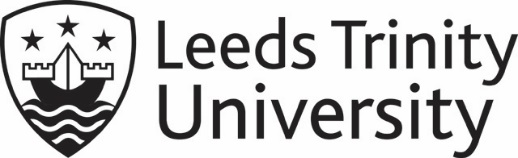 MODULE DESCRIPTORModule code (available from Student Administration)XBCICE6003Module titleReflective Teaching Practice 1 Module level6Credit value (10, 20, etc. as appropriate)30Maximum student number24Prerequisites (module code plus title (italics)) (if there are no prerequisites state ‘None’)NoneSemester(s) / term(s) offered Full-time students: Semester 1 onlyPart-time students: Year-long (Semesters 1 and 2)Delivery venue(s)Barnsley CollegeFirst delivery (this version) (academic year only)2022/23All programmes on which this module is approved for deliveryProfessional Graduate Certificate in Education (Post-compulsory Education)School to which the module belongsInstitute of Childhood and Education Parent DepartmentSchool of Teacher EducationLearning outcomesLearning outcomesNumberOn successful completion of the module, students will be able to:1Reflect critically upon their own emerging practice using triangulated feedback. (PS1, 7, 9)2Take independent responsibility for personal goal- setting, including targets, timelines and resources need to achieve each goal.3Develop and deploy high quality learning resources (including digital environments) that establish inclusive and challenging learning. (PS 15, 16)4Plan, deliver (using an appropriate range of teaching interventions, including 1:1 and peer coaching) and critically evaluate a series of lessons (75 hours in total) that utilise contemporary theory to support inclusive and active learning that will inspire and motivate students to achieve their potential. Within each lesson, identify strategies and approaches which support maths and English needs of learners. Plans and evaluations should be recorded in a log within your Reflective Teaching Practice 1 file. (PS 3, 13, 14, 17)5Drawing upon the relevant literature, devise and deploy formative assessment that reliably measures individual student progress and the outcomes of which inform future planning. (PS 19)Indicative Module contentThis is a practical and integrative module in which trainees develop the skills of planning, delivering and assessing a minimum of 75 hours learning within their subject specialism, drawing upon the concepts covered in the modules, ‘The Role of Theory and the Use of Evidence-Informed Practice in PCET’ and ‘Planning, and Assessing Learning in the PCET Context’. Reflective practice is central to individual personal and professional development throughout the teaching practice period, with the trainee using a range of reflective thinking models introduced in the course of the module. The emphasis is upon learning being a collaborative, challenging, inclusive and student-centric exercise. The trainee will benefit from (at least) 4 observations of practice during the placement period, 2 from the ITT tutor and 2 from a subject specialist mentor. Following the feedback, the trainee is expected to share a detailed verbal rationale of the approaches to teaching, learning and assessment seen within the observed session.The module explores the values, beliefs, professional knowledge and interpersonal skills essential to the development of inclusive learning.      Learning and teaching methodsA summary statement of learning and teaching methods used and the time allocated to each.Learning and teaching methodsA summary statement of learning and teaching methods used and the time allocated to each.Learning and teaching methodsA summary statement of learning and teaching methods used and the time allocated to each.Learning and teaching methodeg. lecture, seminar, tutorial, workshopEach must be easily classifiable into one of the three categories of Scheduled learning and teaching activities, Guided independent study and Placement / study abroadTotal student hoursie. the number of hours expected to be undertaken by each individual student, eg. actual placement hoursIntended group sizeRequired for timetabling planning purposesObservation and feedback41Tutorial 41-6Guided independent study (Balancing figure)2921Total hours (10 per credit point)300Learning resourcesAn indicative list of essential learning resources, including journals and websites, with essential reading identified as such.Essential Reading
Avis, J. and Fisher, R. (2018). Teaching in lifelong learning: A Guide to Theory and Practice. (3rd Ed.) Open University Press.Black, P. and Wiliam, D. (2006). Inside the Black Box: Raising Standards Through Classroom Assessment (Inside the Black Box: Raising Standards Through Classroom Assessment).  GL Assessment Ltd.Gregson, M. and Duncan, S. (2020) Reflective Teaching in Further, Adult and Vocational Education. Bloomsbury Academic. Lemov, D. (2020) Teaching in the Online Classroom: Surviving and Thriving in the New Normal. Jossey-Bass.Sherrington, T. (2019) Rosenshine’s Principles in Action. John Catt.Further ReadingJones, K. (2019) Retrieval Practice: Research & Resources for every classroom: Resources and research for every classroom. John Catt Educational Ltd.Lovell, O. (2020) Sweller's Cognitive Load Theory in Action. John Catt.
JournalsActive Learning in Higher EducationJournal of Further and Higher EducationJournal of Pedagogic DevelopmentWebsiteshttps://repository.uel.ac.uk/item/852v3 https://journals.sagepub.com/home/alh https://www.researchgate.net/publication/233205389_Becoming_a_lecturer_in_further_education_in_England_The_construction_of_professional_identity_and_the_role_of_communities_of_practice  AssessmentAny choices of assessment components available to students must be clearly indicated, with the alternatives detailed in separate rows.AssessmentAny choices of assessment components available to students must be clearly indicated, with the alternatives detailed in separate rows.AssessmentAny choices of assessment components available to students must be clearly indicated, with the alternatives detailed in separate rows.AssessmentAny choices of assessment components available to students must be clearly indicated, with the alternatives detailed in separate rows.AssessmentAny choices of assessment components available to students must be clearly indicated, with the alternatives detailed in separate rows.Component form(eg, Essay or Online test)Each must be entered in a separate row and be easily classifiable into one of the three categories of Written exams, Coursework and Practical examsMagnitude(eg. 2,000 words or 2 hours)Weighting and/or Pass/FailTiming(Which semester and approximate timing within it, eg. mid- / end)Learning Outcomes assessed(eg. 1, 2)Portfolio 2,000 words equivalencyPass/FailBeginning of Semester 1 (FT)Beginning of Semester 2 (PT) 3, 4, 5Written Reflection 1,000 words Pass/FailEnd of Semester 1 (FT)End of Semester 2 (PT)1, 2FOR YEAR-LONG MODULES – please indicate in the following boxes, the assessment(s), if the module is only studied for one semester.FOR YEAR-LONG MODULES – please indicate in the following boxes, the assessment(s), if the module is only studied for one semester.FOR YEAR-LONG MODULES – please indicate in the following boxes, the assessment(s), if the module is only studied for one semester.FOR YEAR-LONG MODULES – please indicate in the following boxes, the assessment(s), if the module is only studied for one semester.FOR YEAR-LONG MODULES – please indicate in the following boxes, the assessment(s), if the module is only studied for one semester.Are there any specific components that must be passed to pass the module overall?Are there any specific components that must be passed to pass the module overall?YesYesYesDetails of, and rationale for, components that must be passed (if applicable)Details of, and rationale for, components that must be passed (if applicable)All components of assessments must be passed to pass the module.All components of assessments must be passed to pass the module.All components of assessments must be passed to pass the module.Further details relating to assessment(eg. the make-up of any portfolio, non-standard marking criteria, ‘qualifying marks’ and marking schemes, how ethical approval is obtained for any research element of the module and how any research proposal or feasibility study contributes to the assessment and grading of the module)Further details relating to assessment(eg. the make-up of any portfolio, non-standard marking criteria, ‘qualifying marks’ and marking schemes, how ethical approval is obtained for any research element of the module and how any research proposal or feasibility study contributes to the assessment and grading of the module)Further details relating to assessment(eg. the make-up of any portfolio, non-standard marking criteria, ‘qualifying marks’ and marking schemes, how ethical approval is obtained for any research element of the module and how any research proposal or feasibility study contributes to the assessment and grading of the module)Further details relating to assessment(eg. the make-up of any portfolio, non-standard marking criteria, ‘qualifying marks’ and marking schemes, how ethical approval is obtained for any research element of the module and how any research proposal or feasibility study contributes to the assessment and grading of the module)Further details relating to assessment(eg. the make-up of any portfolio, non-standard marking criteria, ‘qualifying marks’ and marking schemes, how ethical approval is obtained for any research element of the module and how any research proposal or feasibility study contributes to the assessment and grading of the module)Assessment 1: PortfolioPlan, deliver and utilise formative assessment within 75 hours of teaching your subject specialism. Prepare a verbal rationale to be presented to observers.  Assessment 2: Written ReflectionIdentify at least 3 critical incidents and using a recognised reflective model, identify individual strengths and areas for focussed development. Use these insights to add to your development planEach assessment task is assessed on a pass/fail basis. All assessments must be passed for the module to receive a Pass grade. Assessment 1: PortfolioPlan, deliver and utilise formative assessment within 75 hours of teaching your subject specialism. Prepare a verbal rationale to be presented to observers.  Assessment 2: Written ReflectionIdentify at least 3 critical incidents and using a recognised reflective model, identify individual strengths and areas for focussed development. Use these insights to add to your development planEach assessment task is assessed on a pass/fail basis. All assessments must be passed for the module to receive a Pass grade. Assessment 1: PortfolioPlan, deliver and utilise formative assessment within 75 hours of teaching your subject specialism. Prepare a verbal rationale to be presented to observers.  Assessment 2: Written ReflectionIdentify at least 3 critical incidents and using a recognised reflective model, identify individual strengths and areas for focussed development. Use these insights to add to your development planEach assessment task is assessed on a pass/fail basis. All assessments must be passed for the module to receive a Pass grade. Assessment 1: PortfolioPlan, deliver and utilise formative assessment within 75 hours of teaching your subject specialism. Prepare a verbal rationale to be presented to observers.  Assessment 2: Written ReflectionIdentify at least 3 critical incidents and using a recognised reflective model, identify individual strengths and areas for focussed development. Use these insights to add to your development planEach assessment task is assessed on a pass/fail basis. All assessments must be passed for the module to receive a Pass grade. Assessment 1: PortfolioPlan, deliver and utilise formative assessment within 75 hours of teaching your subject specialism. Prepare a verbal rationale to be presented to observers.  Assessment 2: Written ReflectionIdentify at least 3 critical incidents and using a recognised reflective model, identify individual strengths and areas for focussed development. Use these insights to add to your development planEach assessment task is assessed on a pass/fail basis. All assessments must be passed for the module to receive a Pass grade. Other relevant matterseg. details of where the module will be available to students on other programmes not detailed in the Learning Outcomes section aboveOther relevant matterseg. details of where the module will be available to students on other programmes not detailed in the Learning Outcomes section aboveIs this module available to Visiting / Study Abroad students (both incoming and outgoing) as a semester/ term-long module?NoIs this module available to Visiting / Study Abroad students (both incoming and outgoing) as a year-long module?No If the answer is ‘yes’ to either of these questions indicate here if the form/timing of assessment will need to be adjusted and how.N/A